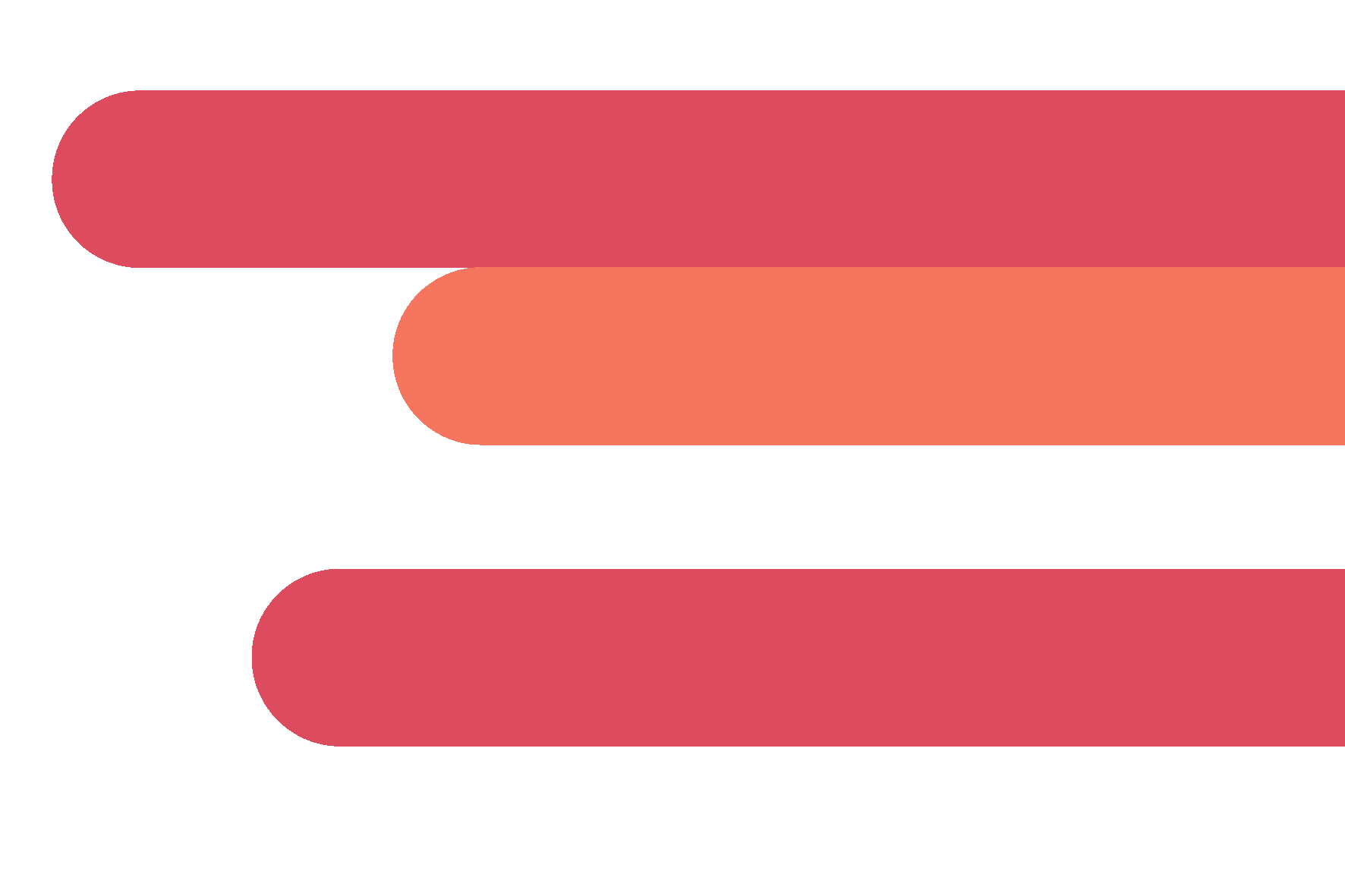 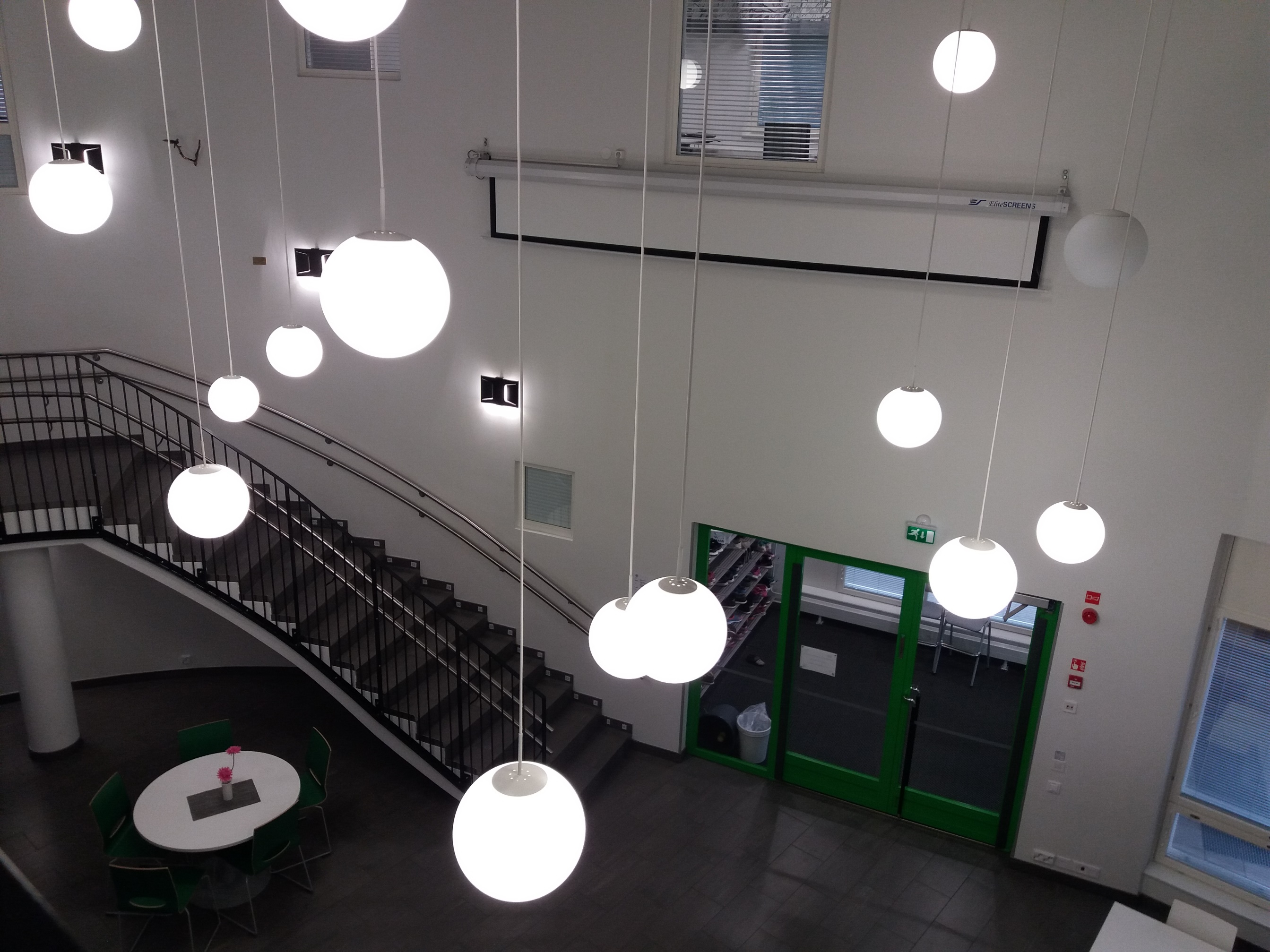 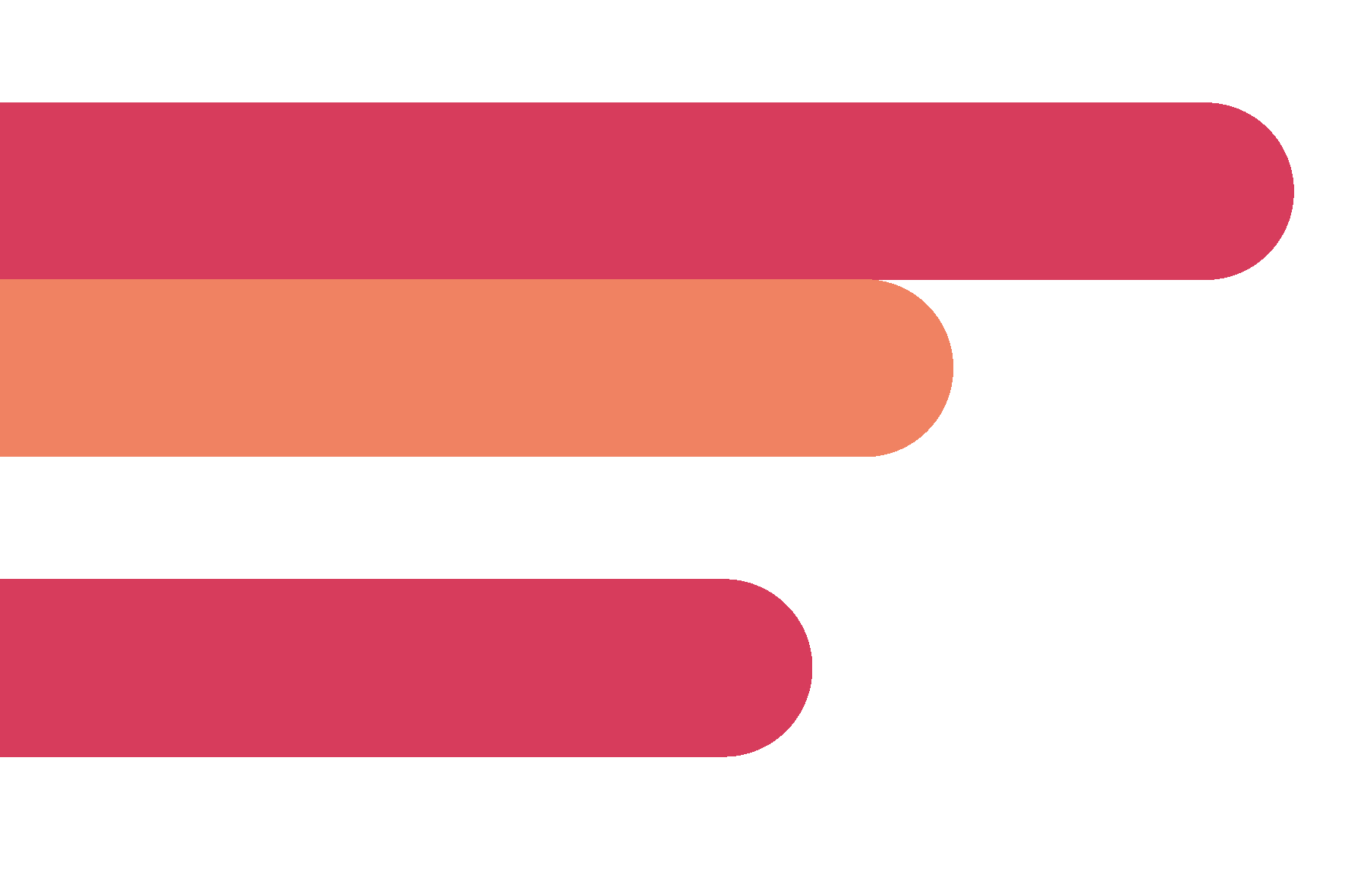 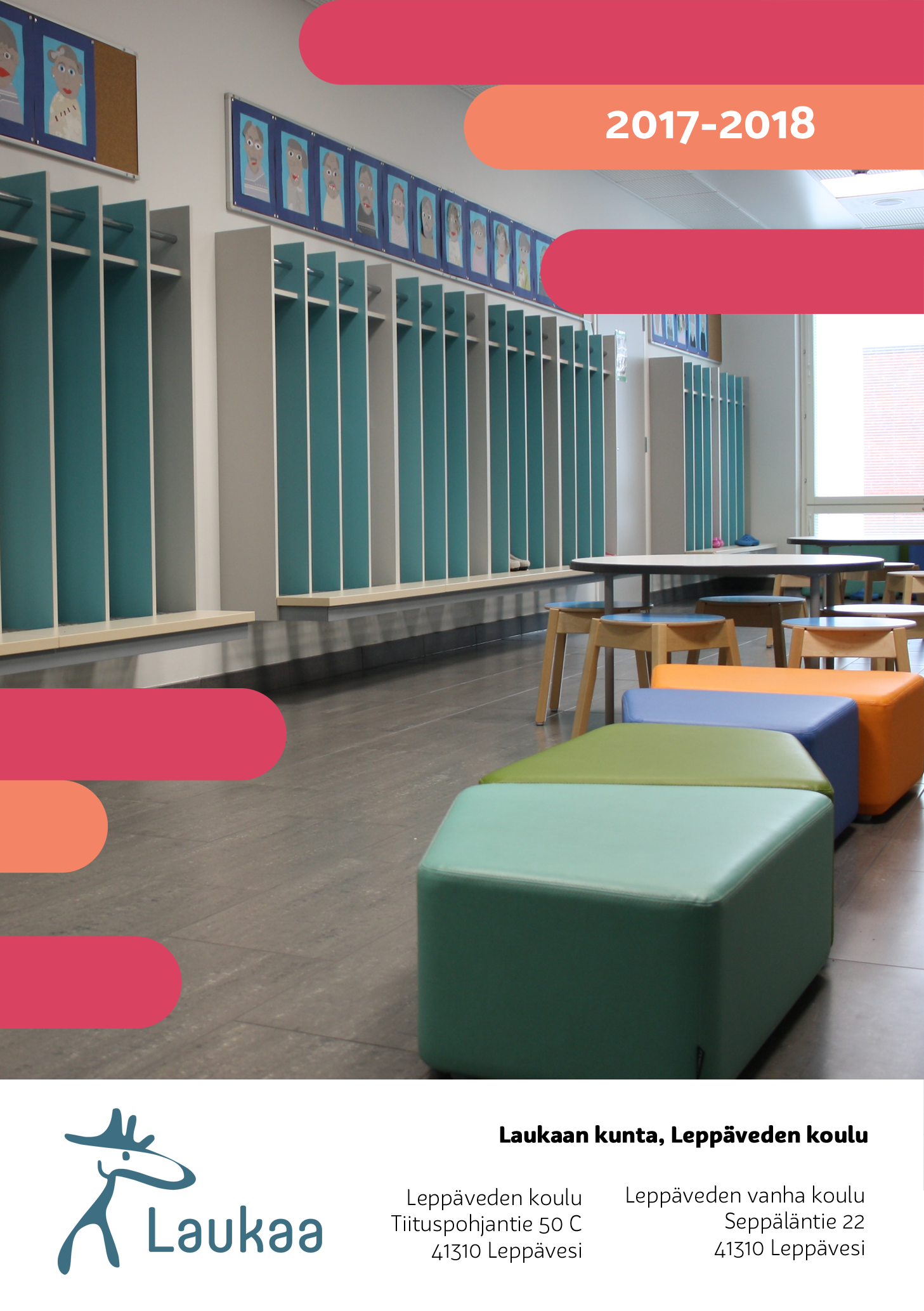 Hyvät Leppäveden koulun oppilaat ja kotiväki!Hyvää jo alkanutta lukuvuotta 2023 – 2024! Oli hienoa palata yritysmaailmasta tuttuun kouluun, jossa toimii ammattitaitoinen jasitoutunut henkilökunta. Puolentoista vuoden aikana on koulussa tapahtunut pieniämuutoksia, mutta pääasiassa jatkamme samaan malliin kuin ennenkin. Panostammevahvasti yhteistyöhön niin henkilökunnan, kuin oppilaidenkin kanssa. Etsimme jokaisenvahvuudet ja rohkaisemme oppimaan.Olin ilahtunut, kun kuulin, että vanhempaintoimikunta on aloittanut uudestaan toimintansa.Pääsemme heti alkusyksystä tekemään konkreettisesti yhteistyötä Kodin ja koulun päivänmerkeissä 30.9.2023. Koulupäivän aiheena on Turvallisesti yhdessä. Tervetuloa vanhemmattapahtumaan mukaan vieraaksi tai toteuttamaan päivää! Yhtenä tämän lukuvuodentavoitteena onkin juuri aktiivinen yhteistyö vanhempien ja vanhempaintoimikunnan kanssa. Molemmilla kouluilla toimiva oppilaskunta antaa myös oppilaille kanavan vaikuttaapäivittäiseen tekemiseemme.Muuttuvassa ja ajoittain epävarmassa maailmassa koulu luo parhaimmillaan lapsillejatkuvuutta ja turvallisuutta. Pidetään yhdessä huolta arjen rutiineista ja toisistamme!Hannes HeinilärehtoriIloista kouluvuoden aloitusta!Jatkan Leppäveden koulun apulaisrehtorina lukuvuonna 2023 - 2024 ja vastaan arjen asioista vanhan koulun puolella. Toimin apulaisrehtorin tehtävien rinnalla myös luokanopettajana. On hienoa aloittaa uusi lukuvuosi tutussa koulussa mukavien työkavereiden ja osaavien oppilaiden parissa työskennellen. Toivotan kaikille oppimisen iloa ja mukavaa yhdessä tekemisen meininkiä tulevalle lukuvuodelle!		 				Ilona SopanenapulaisrehtoriTästä tiedotteesta löytyy Leppäveden koulun yhteisiä tietoja, asioita ja toimintamalleja. Tarvittaessa näitä tietoja päivitetään lukuvuoden aikana. Koulumme tiedotuskanavina toimivat Wilma sekä kotisivut Peda.net- alustalla.Koulussamme aloitti nyt syksyllä 393 oppilasta. Uudella koululla heitä on 207 ja Leppäveden vanhalla koululla 186 oppilasta. Jälkkäri (iltapäivätoiminta) tarjoaa edelleen toimintaa iltapäivisin kello 12.00 alkaen niille 1. - 2. luokan oppilaille, jotka tarvitsevat iltapäiväksi varman ja turvallisen paikan. Jälkkäriin on ilmoittautunut 51  lasta. Koulussamme on 20 perusopetusryhmää/ luokkaa, joista Leppäveden uudella koululla on yhteensä 11 luokkaa ja vanhalla koululla 9. Vanhan koulun puolella apulaisrehtori Ilona Sopanen toimii vastuuhenkilönä päivittäisten asioitten hoitamisissa.Liikunta ja liikkuminen ovat edelleen vahvasti mukana koulussamme tulevanakin vuonna ja siksi muistuttaisin edelleen oppilaita ja vanhempia omatoimisesta liikkumisesta kouluun. Muutaman kilometrin koulumatkaan ei tarvita jatkuvasti vanhempien tarjoamaa autokyytiä. Näin me saamme hyödynnettyä koulumatkaliikkumisenkin jokaisen omaksi eduksi. Koulukuljetuksessa on tällä hetkellä 40 oppilasta. Talvikuljetukseen on oikeutettu 10 oppilasta lisää. Kuljetussopimuksessa on mukana Hokkinen sekä Sisä-Suomen aluetaksi. Päivittäisiä kuljetusasioita koulussamme hoitaa pääasiassa koulusihteeri Leena Kovanen.Koulumme kotisivut löytyvät osoitteesta:   https://peda.net/laukaa/leppavedenkouluYHTEYSTIEDOT	 Leppäveden koulu: 	rehtori Hannes Heinilä		040 634 1620koulusihteeri	 Leena Kovanen	050 564 1380henkilökunnan huone 		050 349 5851jälkkäri			044 7448307		keittiö		              050 315 3426Leppäveden vanha koulu: 	apulaisrehtori Ilona Sopanen	040 351 4123henkilökunnan huone		040 825 1911keittiö			050 315 3421Laitosmies		Mika Virtanen		0400 640 073Vahtimestari		Arto Rimmi			0400 541 527YHTEYDENOTOT OPETTAJIINPuhelimella opettajan voi tavoittaa parhaiten välituntien aikana. Ei -kiireellisissä tapauksissa opettajalle voitte lähettää viestin Wilmassa. Henkilökunnan huoneen matkapuhelimiin tulleisiin puheluihin emme valitettavasti ehdi soittamaan takaisin. Poissaolot pyydämme ilmoittamaan heti aamulla Wilma-viestillä.  Huoltajan täytyy ilmoittaa luokanopettajalle/koululle lapsen sairastumisesta heti saman päivän aikana. Ilmoittakaa poissaoloista Wilman kautta. Opettaja ottaa kotiin yhteyttä, jos poissaolosta ei ole tiedotettu ja oppilas ei saavu kouluun. Näin pyrimme katkaisemaan luvattomat poissaolot heti, ja varmistamme että oppilaalle ei ole sattunut mitään koulumatkalla.Lomamatkan johdosta oppilaalle voidaan myöntää luvallinen poissaolo koulusta, joka ei kuitenkaan tarkoita vapautusta koulunkäynnistä. Oppilaan tulee huolehtia poissaolon aikaiset koulutehtävät huoltajan ohjaamana. 1-5 päivän poissaoloa haetaan luokanopettajalta ja yli 5 päivän poissaoloa haetaan kirjallisesti rehtorilta. Wilmasta löytyy valmis hakemuskaavake kohdasta tulosteet.  Välituntiajat:	 9.15 – 9.20 10.05 – 10.30	  11.15 – 11.30 tai 11.30 – 11.45  12.30 - 12.45  13.30 - 13.45 LUKUVUODEN 2023-2024 TYÖAJATkoulu alkoi 09.8.2023syysloma viikolla 42: 16. - 22.10.2023syyslukukausi päättyy to 21.12.2023joululoma 22.12.2023 - 7.1.2024kevätlukukausi alkaa ma 8.1.2024talviloma viikolla 9: 26.2. - 3.3.2024kevätlukukausi päättyy la 1.6.2024LAAJA-ALAISET ERITYISOPETTAJAT KOULULLAMMELeppäveden uudella koululla:Pia Polo-Lahtinen p. 050 3494 835Riikka Partanen p. 040 3563656Leppäveden vanhalla koululla:  Outi Tervala p. 050 4758631Riikka Partanen p. 040 3563656HENKILÖKUNTA SYKSY 2023Luokat ja opettajatYPR 1	6 oppilasta	 	Katja Koskinen, Rauni Nätti 1A	18 opp.		Anu Jokinen1B	23 opp.		Johanna Hakamäki1C	22 opp.		Taru RutanenPR 1-3	10 opp.		Milla Tähtinen2A	22 opp.		Ulla Varis-Pakkanen2B	18 opp.		Mari Yliniemi2C	22 opp.		Eeva-Maija Salminen3A	24 opp.		Jouni Keskinen3B	22 opp.		Anne Tikkinen4A	20 opp.		Pekka Lehtolampi4B	23 opp.		Jaakko Heikkilä4C	23 opp.		Ilona Sopanen5A	18 opp.		Tiina Rautio5B	18 opp.		Pia Kaulamo5C	20 opp.		Aleksi Korpela5D	18 opp.		Miia Savolainen6A	21 opp.		Samsa Tuikka6B	22 opp.		Sanna Jaakkola6C	23 opp.		Terhi PalomäkiEnglanti			Sari HuhtalaRuotsi			Riikka PartanenResurssiopettaja uudella koululla Virpi Lehti ErityisopettajatUusi koulu: Riikka Partanen ja Pia Polo-LahtinenVanha koulu:Ila Kovanen, Riikka Partanen ja Outi TervalaKoulunkäynninohjaajat uusi koulu: Jenny Happonen, Julia Hakkarainen, Kaisa Nirkkonen, Anne Maibah, Tuija Tikka ja Anu Ylönen, 	Marjaana Luukkonenvanha koulu:Merja Paukku, Eeva Niininen, Jenna Rikman, Sini Rumpunen ja Riitta Savonen.ERITYISOPETUS Koulullamme erityisopetusta toteutetaan ns. osa-aikaisena erityisopetuksena. Osa-aikainen erityisopetus on tukimuoto, jonka tavoitteena on tukea omalta osaltaan oppilaan koulunkäyntiä.Erityisopetus on suunnattu kaikille oppilaille, joiden ajatellaan hyötyvän oppimisen ja koulunkäynnin suunnitelmallisesta ja henkilökohtaisemmasta ohjauksesta.  Erityisopettaja työskentelee vaihdellen yhden oppilaan kuntouttavasta opetuksesta luokanopettajan kanssa tehtävään rinnakkais- ja samanaikaisopetukseen. Erityisopetus mahdollistaa mm.:Syvemmän perehtymisen oppilaan kokonaistilanteeseenYksilöllisemmän työskentelynPerustietojen ja –taitojen osaamisen kartoittamisen ja vahvistamisenOppiaineiden sisältöjen eriyttämisen oppilaan tilanteeseen sopivammaksiKeskittymisen pienempiin kokonaisuuksiin Itsetunnon kasvamista osaamisen ja onnistumisen myötäOppilaalla, jolla on vaikeuksia oppimisessa tai koulunkäynnissä, on oikeus saada osa-aikaista erityisopetusta muun opetuksen ohessa. Osa-aikaisella erityisopetuksella voidaan parantaa oppilaan oppimisedellytyksiä ja ehkäistä oppimisen eri alueisiin liittyvien ongelmien kasvua. Osa-aikaista erityisopetusta annetaan esimerkiksi oppilaille, joilla on kielellisiä tai matemaattisiin taitoihin liittyviä pulmia, oppimisvaikeuksia yksittäisissä oppiaineissa, puutteita opiskelutaidoissa, sosiaalisissa taidoissa tai haasteita yleisesti koulunkäynnissä. Leppäveden koululla oppilaalle annetavasta tuesta käytetään valtakunnallisestikin yleisesti käytössä olevia termejä: yleinen, tehostettu ja erityinen tuki. Yleinen tuki on koulun arjessa tapahtuvaa, omassa luokassa annettavaa, mahdollisimman varhaista koulunkäynnin tukemista. Koulumme jokainen oppilas kuuluu yleisen tuen piiriin. Yleisen tuen avulla vahvistetaan oppimiseen tarvittavia perustaitoja sekä oppimista. Tehostetussa tuessa osa-aikaisen erityisopetuksen merkitys tukimuotona vahvistuu. Tehostetun tuen alkaessa tehdään pedagoginen arvio sekä kirjataan oppilaan tarvitseman tuen tavoitteet ja järjestäminen henkilökohtaiseen oppimissuunnitelmaan (HOP). Erityinen tuki on muita tuen muotoja vahvempaa, pitkäaikaisempaa ja säännöllisempää. Erityisen tuen saaminen edellyttää erityisen tuen päätöstä. Tällöin oppilaalle tehdään pedagoginen selvitys ja opetuspäällikkö tekee päätöksen erityisen tuen saamisesta hakemuksen perusteella. Tavoitteet ja tuen käytännön järjestäminen kirjataan yhteistyössä vanhempien kanssa henkilökohtaiseen opetuksen järjestämistä koskevaan suunnitelmaan (HOJKS). Osa-aikainen erityisopetus ei ole koulumuodon muutos vaan koulun sisäinen opetuksellinen ratkaisu oppilaan parhaaksi.  Osa-aikaisen erityisopetuksen järjestämisen suunnittelussa tehdään tarvittaessa yhteistyötä myös oppilashuollon palveluista vastaavien kanssa. Näistä ratkaisuista keskustellaan aina vanhempien kanssa, kuten muustakin oppilaalle suunnatusta tehostetusta ja erityisestä tuesta. Huoltajan tuki on opetuksen onnistuneessa toteuttamisessa keskeinen. Pienimmillä oppilailla erityisopetus painottuu lukemis- ja kirjoittamisvalmiuksien vahvistamiseen sekä peruslukutaidon ja kirjoittamisen hallintaan. Puheopetusta voidaan tarjota alkuopetuksessa sitä tarvitseville. Lapset saavat tukea myös matematiikan taidoissa ja toiminnan ohjauksessa.Tänä lukuvuonna koulullamme toimii myös kolme erityisopetuksen pienluokkaa erityisen tuen oppilaille; kaksi luokkaa Uudella koululla ja yksi Vanhan koulun puolella. Kaikille pienluokkien oppilaille on tehty erityisen tuen päätös ja laadittu HOJKS. Opetusta toteutetaan osittain yhteistyössä yleisopetuksen opetusryhmien kanssa tarkoituksenmukaisesti.  JÄLKKÄRIKoulumme iltapäivätoiminnan ryhmä, Jälkkäri toimii Leppäveden uudella koululla. Toiminnasta vastaa Turvalliset jälkkärit.Ohjaajina toimivat Jenny Happonen, Sirpa Rantanen, Sanni Pessi ja Kaisa Nirkkonen.Vastaava ohjaaja.  p. 044 744 8307reppula@turvallisetjalkkarit.fiOPETUSSUUNNITELMA (OPS)Koulumme/ kunnan opetussuunnitelma on nähtävissä osoitteessa: https://peda.net/laukaa/popsTUKIOPETUSTukiopetusta voidaan antaa opinnoissaan jälkeen jääneelle tai muusta syystä sitä tarvitsevalle oppilaalle (esim. sairauden tai muuton takia). Vanhemmat, oppilas tai opettaja voi tehdä aloitteen tukiopetuksen antamisesta. Sovitulta tukiopetustunnilta oppilas ei saa jäädä pois.  Tukiopetus ei ole tarkoitettu esim. lomamatkan aikana väliin jääneiden koulutehtävien suorittamiseen tai harjoittelemiseen/opetteluun.KOULUNKÄYNNINOHJAUSKoulussamme on tällä hetkellä 11 koulunkäynninohjaajaa.  Vanhalla koululla on viisi ja uudella koululla kuusi ohjaajaa. Ohjaajat toimivat opettajan kanssa yhteistyössä auttaen oppilaita.KOULUSIHTEERIKoulun kanslia sijaitsee Leppäveden uudella koululla. Koulusihteerin työaika on 6h/pv ja tavoitettavissa pääsääntöisesti klo 9.00 – 15. Häneen voi ottaa yhteyttä mm. Wilma-tunnuksiin ja koulukuljetuksiin liittyvissä asioissa.Myös oppilasrekisterin päivitys (muuttuneet yhteystiedot) hoituu sitä kautta. Leena Kovasen puhelinnumero on: 050 5641 380.KULJETUSASIAAKoulumme kotisivulla voit lukea sivistyslautakunnan toukokuussa 2019 hyväksymän oppilaskuljetussäännön, jonka perusteella myönnetään koulukuljetukset.Jos oppilaan koulumatka on viittä kilometriä pitempi, oppilaalla on oikeus maksuttomaan kuljetukseen. Alkuopetuksessa raja on kolme kilometriä. Kaikki päätökset koulukuljetusetuuden myöntämisestä tien vaarallisuuden perusteella tekee sivistysjohtaja.KOULUTAPATURMATPeruskoulun oppilaalle on perusopetuslain mukaan koulupäivän aikana sattuneiden tapaturmien hoito maksutonta. Tapaturmaksi ei lueta silmälasien rikkoutumista vaikkapa välituntileikeissä. Pääsääntöisesti oppilaiden rikkoutuneita silmälaseja tai muuta irtainta (vaatteet, kellot, korut yms.) ei korvata koulun puolesta. Tällöin ensisijainen korvausreitti on oma kotivakuutus. Pelkästään silmälaseja voidaan erityistapauksissa korvata ainoastaan silloin, jos oppilas on ollut velvoitettuna osallistumaan tunnilla sellaiseen opetustapahtumaan, jossa silmälasit ovat rikkoutuneet, esim. liikuntatunneilla pallon osuminen harjoittelutilanteessa, ei välttämättä pelissä. Silmälasit ja muu irtain korvataan koulun tapaturmavakuutuksesta vain silloin, jos ne ovat rikkoutuneet jonkin muun, hoitoa vaatineen tapaturman yhteydessä esim. käden murtuminen ja vaatteiden leikkaaminen ensiavun antamiseksi. Koulupäivään kuuluvat oppitunnit, välitunnit, opetussuunnitelman ja koulun työsuunnitelman mukaiset retket ja leirikoulut sekä koulumatkat suorinta ja turvallisinta reittiä kodin ja koulun välillä. Jos koulumatkalla sattuu liikenneonnettomuus, korvataan sairaanhoitokulut pääsääntöisesti autoilijan liikennevakuutuksesta. Jos oppilas ei kulje suorinta reittiä koulusta kotiin, ja sattuu onnettomuus, vakuutus ei korvaa tapahtunutta.Tapaturmavammoissa vakuutuksesta korvataan hoitokulut, lääkärinpalkkiot, lääkärin määräämät tutkimukset ja lääkkeet sekä matkakulut. Ensisijaisesti oppilas tulee viedä hoitoon kunnalliseen terveyskeskukseen, josta ohjataan tarpeen mukaan sairaalaan. Terveyskeskukseen ilmoittautumisen yhteydessä on mainittava, että kyseessä on koulutapaturma.Vahingon sattuessa on hoitotie ensisijaisesti seuraava:tuntia pitävä opettaja/välituntivalvoja – terveydenhoitaja – terveyskeskus  Tapaturmasta tulee kertoa tunnista vastuussa olevalle opettajalle/välituntivalvojalle mahdollisimman pian. Opettaja huolehtii tapaturmailmoituksen tekemisestä koulun kansliaan/järjestelmään, josta paperit menevät eteenpäin ja edelleen vakuutusyhtiöön. Jälkikäteen ilmoitettujen tapaturmien selvittäminen on usein ongelmallista ja kaikkia yksityiskohtia ei välttämättä voi enää selkeästi todentaa. Vakuutusyhtiö haluaa tarkan ja eritellyn selostuksen tapahtuneesta.KOULUTERVEYDENHUOLTOTerveydenhoitaja tapaa oppilaita ja huoltajia terveystarkastusten, avointen vastaanottojen sekä kohdennettujen terveystapaamisten yhteydessä. Terveydenhoitaja järjestää ja toteuttaa oppilaiden määräaikaiset terveystarkastukset sekä tarvittaessa selvittää tarkastuksista poisjäävien tuen tarpeen vuosittain. Laajat terveystarkastukset 1., 5. ja 8. luokalla toteutetaan yhdessä koululääkärin kanssa. Huoltajien tulee osallistua laajoihin terveystarkastuksiin, mutta he ovat tervetulleita myös kaikkiin muihin tarkastuksiin. Huoltajien tulee varata aika oppilaalle määrättyihin lisäkäynteihin esim. näkö- tai kuulokontrolliin. Terveydenhoitaja osallistuu yhteisöllisiin ja yksilöllisiin opiskeluhuoltoryhmiin, opiskeluhuoltosuunnitelman laatimiseen sekä kouluyhteisön terveellisyyden ja turvallisuuden edistämiseen ja seurantaan. Kouluterveydenhuollossa hoidetaan vain ne koulupäivän ja koulumatkan aikana sattuneet tapaturmat, joissa vaaditaan terveydenhuollon ammattilaisen arviota. Vapaa-ajan tapaturmien hoito tulee järjestää kotona, oman alueen terveysasemalla tai muussa huoltajien valitsemassa hoitopaikassa. Koulun henkilökunnan toivotaan olevan ensin puhelimitse yhteydessä koulun terveydenhoitajaan ennen oppilaan saattamista vastaanotolle. Myös koululla on oltava ensiaputarvikkeita ja valmius ensiavun antamiseen, sillä terveydenhoitaja ei aina ole tavoitettavissa ensiapua vaativissa tilanteissa.  Oppilaan sairastuessa kesken koulupäivän on koulun henkilökunta yhteydessä huoltajiin, jotka järjestävät oppilaalle kuljetuksen kotiin sekä tarvittaessa jatkohoitoon. Terveydenhoitajalla käyntiä tulee välttää, mikäli se ei ole ehdottoman tarpeellista oppilaan sen hetkisen terveydentilan vuoksi, jotta tartuntatautien leviämistä saadaan ehkäistyä.  Sairaanhoidolliset toimenpiteet sekä sairauksien toteaminen ja hoito toteutetaan tarvittaessa avoterveydenhuollossa omalla terveysasemalla. Oppilaiden lyhyt- tai pitkäaikaissairauksia hoidetaan omalla terveysasemalla tai muussa hoitoyksikössä.  Jatkuvaa, lyhytkestoista tai tilapäistä lääkehoitoa koulupäivän aikana toteutetaan vain sovitusti koulun aikuisten toimesta. Koulupäivänaikaisen lääkehoidon käytännön toteuttamisesta laaditaan yhdessä huoltajien ja koulun lähiaikuisten kesken sekä tarvittaessa yhteistyössä terveydenhuollon kanssa yksilöllinen lääkehoitosopimus. Terveydenhoitajan tavoittaa puhelimitse tai Wilma-viestillä. Huomioittehan, että opiskeluhuollon työntekijät eivät voi käsitellä oppilaiden henkilökohtaiseen terveyteen ja hyvinvointiin liittyviä asioita Wilman välityksellä eli esim. aikojen varaaminen ei onnistu Wilmassa (pl. terveystarkastukset). Lisätietoja ajanvarauksesta hyvinvointialueen verkkosivuilta hyvaks.fi/palvelumme/kouluterveydenhuolto.Olen paikalla uudella koululla pääsääntöisesti keskiviikkoisin klo 8:00-16:00 ja perjantaisinklo 8:00-15:00.Tällöin kouluterveydenhoitajan avovastaanotto klo 11:30-12.00, jonka aikana oppilas voi asioida terveydenhoitajan luona ilman ajanvarausta.Yhteistyöterveisin, Kouluterveydenhoitaja Susanna Kangas, puh: 040 352 9294 (uusi koulu)
 Kouluterveydenhoitaja Saija Lehtomäki, puh. 050-5607046 toimii vanhalla koululla. Hän on paikalla yleensä ainakin tiistaisin.OPPILASHUOLTORYHMÄ 	Yhteisöllinen oppilashuolto 	Yhteisöllisellä oppilashuollolla tarkoitetaan toimintakulttuuria ja toimia, joilla edistetäänopiskelijoiden oppimista, hyvinvointia, terveyttä, sosiaalista vastuullisuutta, vuorovaikutusta 	ja osallisuutta sekä opiskeluympäristön terveellisyyttä, turvallisuutta ja esteettömyyttä. 	Yhteisöllistä oppilashuoltoa toteuttavat kaikki oppilashuollon toimijat (OHL 4 §). 	Leppäveden koulu tekee monialaista yhteistyötä lasten hyvinvoinnin edistämiseksi ja 	yhteisöllisten toimintatapojen kehittämiseksi. Yhteistyötahoja ovat oppilaiden ja huoltajien 	lisäksi mm. Laukaan kunnan vapaa-aikatoimi, nuorisotyö, sosiaalitoimi, terveydenhoito, Hype, 	Laukaan seurakunta sekä muut lasten ja nuorten hyvinvointia edistävät viranomaiset ja 	toimijat. Koulukohtainen oppilashuoltoryhmä kokoontuu Leppäveden koulussa neljä kertaa lukuvuodessa ja vastaa koulun yhteisöllisestä oppilashuollosta ja hyvinvoinnista. Tämä ryhmä 	koostuu rehtorin ja apulaisrehtorin lisäksi erityisopettajista, kouluterveydenhoitajasta, koulukuraattorista, koulupsykologista, ruokapalvelun edustajasta, koulunkäynninohjaajasta, vanhempien sekä oppilaiden edustajasta. Ryhmässä seurataan, arvioidaan ja kehitetään kouluyhteisön ja oppilasryhmien hyvinvointia. Lisäksi huolehditaan kouluympäristön terveellisyydestä, turvallisuudesta ja esteettömyydestä. 	Yksilökohtainen oppilashuolto 	Yksilökohtaista oppilashuoltoa ovat kouluterveydenhuolto, koulupsykologi- ja 	kuraattoripalvelut sekä monialainen yksilökohtainen oppilashuolto. Kouluterveydenhuollossa 	toteutettavat laajat terveystarkastukset sekä muut määräaikaistarkastukset ovat osa 	yksilökohtaista oppilashuoltoa. Yksilökohtaisen oppilashuollon tavoitteena on seurata ja 	edistää oppilaan kokonaisvaltaista kehitystä, terveyttä, hyvinvointia ja oppimista. Oppilaan 	osallisuus, omat toivomukset ja mielipiteet otetaan huomioon häntä koskevissa toimenpiteissä ja ratkaisuissa hänen ikänsä, kehitystasonsa ja muiden henkilökohtaistenedellytystensä mukaisesti. 	Yksittäistä oppilasta koskevan asian käsittely monialaisessa asiantuntijaryhmässä Koulun henkilöstöllä on jatkuva velvollisuus havainnoida oppilaiden koulunkäyntiä ja kehitystä. Jos huoli oppilaasta herää, perustetaan yhteistyössä oppilaan ja huoltajan kanssa asiantuntijaryhmä käsittelemään oppilaan asiaa. Henkilö, jolle asian selvittäminen työtehtävien perusteella kuuluu, kutsuu asiantuntijaryhmän koolle yhteistyössä oppilaan ja huoltajan kanssa. Asiantuntijat kootaan tapauskohtaisesti. Oppilasta kuullaan ryhmän kokoonpanoa mietittäessä. Asiantuntijaryhmään voi osallistua esimerkiksi luokanohjaaja, koulukuraattori, terveydenhoitaja, koulupsykologi, opinto-ohjaaja, rehtori, erityisopettaja tai muu tilanteessa keskeinen asiantuntija. Oppilaan suostumuksella asiantuntijaryhmään voi osallistua myös koulun ulkopuolinen henkilö. Asian käsittely kirjataan oppilashuoltokertomukseen, joka säilytetään Wilmassa. Oppilashuoltorekisteriin tallennetut tiedot ovat salassa pidettäviä.KOULUKURAATTORI JA KOULUPSYKOLOGIKoulukuraattori Kirsi Alastalo puh. 040 615 8557 kirsi.alastalo@hyvaks.fiKoulukuraattorin työ on osa oppilashuoltoa ja koulun sosiaalityötä, tarkoituksena kuulla oppilasta, jäsentää ja lisätä omia voimavaroja sekä mm. tukea oppilaiden hyvinvointia ja toimintakykyä mm. kaverisuhteissa, koulunkäyntiin, tunne-elämään, perhetilanteeseen tai vapaa-aikaan liittyvissä asioissa. Työmuotoina mm. yksilötapaamiset, pienryhmätyöskentely ja koko luokan oppitunnit. Lisäksi kuraattori tekee yhteisöllistä oppilashuoltotyötä. Koulukuraattorin kanssa työskentely on vapaaehtoista ja luottamuksellista. Kuraattoriin voi oppilas tai huoltaja ottaa yhteyttä suoraan tai yhteydenotto voi tapahtua 	              esimerkiksi opettajan tai koulupsykologin kautta. Kuraattori on vanhalla koululla maanantait ja uudella tiistait, pääsääntöisesti klo 8.30 - 14.Koulupsykologin työ on osa oppilashuoltoa ja sen tavoitteena on oppilaan koulunkäynnin ja hyvinvoinnin edistäminen yhdessä oppilaan verkoston kanssa. Koulupsykologiin voi ottaa yhteyttä, jos on huolta oppilaan mielialaan, jaksamiseen tai käyttäytymiseen liittyen. Koulupsykologi arvioi oppimisvaikeuksia ja suunnittelee tukitoimia yhteistyössä oppilaan, huoltajan ja opettajien kanssa. Työmuotoina oppilaan tukikäynnit, työskentely lapsen verkoston kanssa ja tutkimukset. Koulupsykologin kanssa työskentely on vapaaehtoista ja Luottamuksellista. Tällä hetkellä koululla ei ole nimettyä psykologia ja psykologipalvelut hoidetaan ostopalveluna.SUUN TERVEYDENHUOLTOKeski-Suomen hyvinvointialue huolehtii suun terveydenhuollosta. 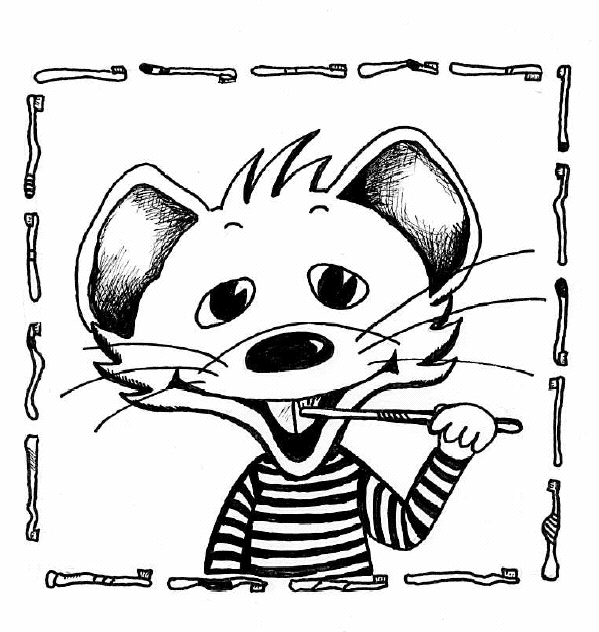 https://hyvaks.fi/palvelumme/suun-terveydenhuoltoEkaluokkalaiselle lapselle tehdään asetuksen mukainen laaja suun terveystarkastus, josta lähetetään kutsu kotiin. Tarkastuksen yhteydessä hammaslääkäri tekee suun ja purennan tutkimuksen ja hammashoitaja ohjaa omahoidon toteuttamisessa. Lisäksi käynnillä tarkistetaan yksilöllinen hoitosuunnitelma.2.- 4. - luokkalaiset : Lapsi kutsutaan tarvittaessa yksilöllisen hoitosuunnitelman mukaisesti suun terveystarkastukseen ja omahoidon ohjaukseen.Viidesluokkalaiselle lapselle tehdään asetuksen mukainen laaja suun terveystarkastus, jonka ajanvaraamisesta lähetetään kirjallinen muistutus kotiin. Tarkastuksen yhteydessä tehdään suun ja purennan tutkimus sekä annetaan omahoidon ohjausta ja ravintoneuvontaa. Lisäksi muistutetaan tupakan, nuuskan ja happamien juomien haitoista sekä säännöllisen hampaiden harjaamisen merkityksestä.Kuudesluokkalaiset kutsutaan tarvittaessa yksilöllisen hoitosuunnitelman mukaisesti suun terveystarkastukseen ja omahoidon ohjaukseen. Lisäksi muistutetaan tupakan, nuuskan ja happamien juomien haitoista sekä säännöllisen hampaiden harjaamisen merkityksestä.Keskitetty ajanvaraus puh. 014 2690 333 HyPeLaukaan HyPe Laukaan lasten ja nuorten hyvinvointi- ja perhekeskus (Laukaan HyPe) kokoaa yhteen lasten, nuorten ja perheiden hyvinvointia ja terveyttä tukevat palvelut ja tarjoaa apua koko perheen hyvinvointiin erilaisissa elämäntilanteissa. Perhekeskuksen tilat ja yhteistyökumppaneiden kohtaamispaikat (kuten perhekerhot, -kahvilat, -puistot) mahdollistavat monipuolisen perheiden, ammattilaisten ja vapaaehtoisten kohtaamisen. Laukaan HyPen tilat sijaitsevat osoitteessa Jokiniementie 13, 41340 Laukaa.Laukaan HyPessä yhdistyy kunnan, hyvinvointialueen sekä järjestöjen ja seurakuntien palveluita ja toimintaa. Näitä ovat mm. perhelääkärin, perheneuvolan ja nuorten mielenterveys- ja päihdetyön tiimin palvelut, nuorisotyö ja etsivä nuorisotyö, sosiaalipalvelut, perheasiain neuvottelukeskuksen, MLL:n sekä muiden järjestöjen ja seurakuntien palvelut.Perhekeskuksella järjestetään monipuolisesti yksilöohjausta, ryhmätoimintaa, teemailtoja ja koulutuksia. Miten otan yhteyttä perhekeskuspalveluihin? HyPellä aiemmin käytössä ollut yhteydenottopuhelin ja sähköinen yhteydenottolomake poistuvat käytöstä 4.9.2023 alkaen. Jatkossa yhteydenottokanavina toimivat seuraavat: Pyydä apua –nappi Pyydä apua –nappi on matalan kynnyksen sähköinen yhteydenottokanava nuorten ja perheiden palveluihin, jonka kautta saat ohjausta ja neuvontaa oikeanlaisen avun piiriin. Apua voit pyytää nimettömänä. Apua pyytäessäsi sinun ei tarvitse tietää, mihin palveluun tai kehen ammattilaiseen tulee olla yhteydessä. Pyydä apua -napin yhteydenottosi vastaanottanut sosiaali-tai terveydenhuollon ammattilainen ottaa 1–3 arkipäivän kuluessa yhteyttä joko sähköpostitse tai puhelimitse. Löydät Pyydä apua –napin täältä: https://www.hyvis.fi/fi/web/keski-suomi/pyyd%C3%A4-apua#/Perheiden palvelut Lasten, nuorten ja perheiden terveyteen ja hyvinvointiin liittyvissä kysymyksissä ensisijaisestitukea tarjoavat mm. neuvola, koulu- ja opiskeluterveydenhuolto sekä kuraattori- ja psykologipalvelut. Kaikki perheiden palvelut, mukaan lukien sosiaalipalvelut, löydät yhteystietoineen täältä: https://hyvaks.fi/palvelumme/perheiden-palvelutHyPen perhelääkärin yhteydenotot ja ajanvaraukset tehdään Laukaan terveysaseman kautta. Perheneuvolan ja nuorten mielenterveys- ja päihdetyön tiimin yhteydenottopuhelin Laukaan perheneuvola ja nuorten mtp-tiimi palvelee alle 18-vuotiaita lapsia ja nuoria sekä heidän perheitään. Apua saa erilaisissa lapsen tai nuoren kasvuun ja kehitykseen, lieviin ja keskivaikeisiin mielenterveys- ja päihdeongelmiin, peliongelmiin, vanhemmuuteen, parisuhteeseen, erotilanteeseen tai muihin arjen sujuvuuteen liittyvissä kysymyksissä.Yhteydenotot ja ajanvaraukset puh. 040 487 5859 ma-pe klo 12-13. Laukaan HyPen nettisivut: https://hype.laukaa.fi/ HyPen facebook: @laukaanhype HyPen sähköposti: hype@laukaa.fi Perhekeskuskoordinaattori Hanna-Mari Mäkelä, p. 040 536 6391, hanna-mari.makela@hyvaks.fi Sivistyspalvelujen palvelupäällikkö Anu Kaasalainen, p. 040 640 1771, anu.kaasalainen@laukaa.fi LIIKENNETURVALLISUUDESTA KOULUMATKOILLAKoulu edellyttää vanhempien kanssa yhteisesti tehdyn päätöksen mukaisesti, että jokaisella kouluun pyöräilevällä on kypärä päässä. Lisäksi hämärässä ja pimeällä tulee pyörissä olla valot ja jokaisella tienkäyttäjällä tietenkin heijastin. Huomioikaa, pyörässä tulee olla myös toimiva punainen takavalo.Toivomme, että voimme kotien kanssa yhteistyössä hoitaa tämän asian sujumista, jotta lasten koulumatkat ovat entistä turvallisempia. Myös koulukuljetuksen kaikinpuolista onnistumista on vanhempienkin syytä seurata.Toivomme, että 1. luokan oppilaat eivät käyttäisi koulumatkalla polkupyörää ainakaan syyslukukaudella, mutta lopullisen päätöksen tässä asiassa tekevät kuitenkin vanhemmat.POISSAOLOISTAPerusopetuslain mukaan opetuksen järjestäjän tulee seurata perusopetukseen osallistuvan oppilaan poissaoloja ja ilmoittaa luvattomista poissaoloista oppilaan huoltajalle. Tämän vuoksi jatkamme jo aikaisemmin ollutta käytäntöä, että jokaisesta poissaolosta tulee ilmoittaa opettajalle Wilmassa heti ensimmäisestä päivästä lähtien. Esimerkiksi lomamatkan johdosta oppilaalle voidaan myöntää luvallinen poissaolo koulusta, joka ei kuitenkaan tarkoita vapautusta koulunkäynnistä. Oppilaan tulee huolehtia poissaolon aikaiset koulutehtävät huoltajan ohjaamana Oppilaan luvalliset poissaolot aina viiteen (5) päivään saakka myöntää oma opettaja. Anomus mielellään hyvissä ajoin. Kaikki anomukset tehdään Wilmassa.Poissaolon aikana suoritettavista tehtävistä/ läksyistä tulee sopia aina etukäteen!Laukaan varhaisen puuttumisen malli Luokanopettaja seuraa poissaoloja kuukausittain ja ottaa asian puheeksi havaitessaan esim. seuraavia ilmiöitä: - Haluttomuus tulla kouluun - Luvattomat poissaolot - Selvittämättömät tai puutteellisesti selvitetyt poissaolot - Toistuvat ja pitkäkestoiset sairauspoissaolot- Oppilaan toistuvasti valittamat säryt ja pahoinvointi- Toistuvat poissaolot samasta oppiaineesta, tietyiltä viikonpäiviltä tai koepäivinä. - Toistuvat myöhästymiset - Tunnilta kesken poistumiset, kesken päivän poistumiset- Oppilas on koulussa, mutta ei tunneilla - Huolestuttavat muutokset oppilaan käytöksessä ❑ Yllä oleviin merkkeihin puututaan matalalla kynnyksellä ja jo ennen 50 tunnin rajan täyttymistä. ❑ Myös huoltaja voi olla yhteydessä kouluun havaitessaan ko. merkkejä lapsensa koulunkäyntiin liittyen. ❑ Luokanopettaja keskustelee havainnoistaan oppilaan ja huoltajan kanssa. ❑ Selvitetään, tarvitseeko oppilas tukea koulunkäyntiinsä.❑ Oppilas, huoltaja ja/tai opettaja voivat tarvittaessa ottaa yhteyttä esim. erityisopettajaan tai OH-toimijoihin. Myös muita toimijoita voidaan konsultoida matalalla kynnyksellä.❑ Wilmaan avataan Poissaolojen seuranta –muistio ja asiaan liittyvät kirjaukset sekä mahdollinen seuranta tehdään sinne.❑ Jos huolestuttavat havainnot jatkuvat, voidaan pohtia monialaisen asiantuntijaryhmän kokoamista jo ennen tuntirajan täyttymistä. Jos 50 poissaolotunnin tuntiraja täyttyy lukukaudessa❑ Opettaja ottaa yhteyttä oppilaaseen ja huoltajaan ja kertoo, että poissaoloja tarkastellaan, jotta varmistetaan oppilaan opintojen eteneminen ja että oppilas pysyy mukana porukassa. ❑ Mikäli poissaolot ovat selvitettyjä, opinnot etenevät eikä muuta huolta ilmene, opettaja merkitsee uuteen Wilman Poissaolojen seuranta –muistioon poissaolorajan täyttyneen ja että poissaoloista on keskusteltu. Muistioon merkitään, mikäli huolta ei havaittu eikä toimenpiteitä tarvita. Tämän jälkeen tilannetta seurataan tavallisten luokkaseurantojen puitteissa. Mikäli jatkoseurannassa ilmenee huolta herättäviä merkkejä, LO ottaa asian puheeksi. ❑ Mikäli keskustelussa oppilaan ja/tai huoltajan kanssa herää huolta esim. opintojen etenemisestä, oppilaan terveydentilasta tai koulumotivaatiosta, LO kutsuu yhteistyössä oppilaan ja huoltajan kanssa koolle monialaisen asiantuntijaryhmän (OPHL 14§ ja 19§), johon kutsuttavat osallistujat harkitaan tapauskohtaisesti.❑ Kokoontumisessa (tai sitä ennen) kartoitetaan oppilaan tilanne, tähän mennessä saatu tuki ja päätetään, millä keinoin oppilaan koulunkäyntiä tuetaan. Tarkistetaan pedagogisen tuen taso. Sovitaan tarvittaessa mahdollisesta yhteydenotosta perheneuvolaan tai sosiaalihuoltolain mukaisesta yhteydenotosta tuen tarpeen arvioimiseksi. Lastensuojeluilmoitus tehdään tarvittaessa (LsL25§) ❑ Sovitaan seurannasta ja vastuuhenkilöstä. Kokoontumisesta kirjataan Opiskeluhuoltokertomus -muistio * Tuntimäärään lasketaan kaikki poissaolot, myös selvitetyt. Kevätlukukauden alussa tarkastellaan koko lukuvuoden poissaolomäärää. Poissaolot jatkuvat ❑ Mikäli seurannassa todetaan, että huolta aiheuttavat poissaolot jatkuvat tai oppilaalla täyttyy 100* poissaolotuntia lukukaudessa, tilannetta tarkastellaan uudelleen ja otetaan yhteyttä oppilaaseen ja huoltajaan.❑ Vastuuhenkilö kutsuu yhteistyössä oppilaan ja huoltajan kanssa koolle monialaisen asiantuntijaryhmän. Tilanteessa voidaan konsultoida ja/tai kutsua mukaan myös muita kuin aiemmin mukana olleita monialaisia asiantuntijoita (esim. lapsen sosiaalityöntekijä tai HyPen toimijat). ❑ Kerrataan annettu tuki ja sen vaikutukset ❑ Tarjotaan intensiivisempää tukea, esim. • Yksilöllisesti mietittävät pedagogiset ratkaisut • OH-palvelut • HyPen palvelut❑ Sovitaan vastuuhenkilöstä ja seurannasta.❑ Sovitut asiat ja vastuut kirjataan Opiskeluhuoltokertomus -muistioon.❑ Huolen jatkuessa tai jos tukitoimet ja seuranta eivät riitä, tehdään sosiaalihuoltolain mukainen yhteydenotto tuen tarpeen arvioimiseksi tai lastensuojeluilmoitushttps://peda.net/laukaa/poissaoloihin-liittyva-toiminta-laukaassa/lasnaolon-tukeminen-ja-poissaolohin-puuttuminen-laukaan-peru/lasnaolon-tukeminen-ja-poissaoloihin-puuttuminen-laukaassa.3 LIIKUNTAOppilaille tiedotetaan liikuntatuntien sisällöistä etukäteen.  Liikuntatunneille tulee varustautua oikein. Wilma-tiedotteista löytyy ohjeet oikeaan liikuntavarustukseen sekä sisä- että ulkoliikunnassa. Vanhalta koululta oppilaat siirtyvät turvallisesti liikennesääntöjä noudattaen liikuntapaikalle.OPPILASKUNTATOIMINTAOppilaskuntatoimintaa on molemmilla kouluilla. Toiminnan tavoitteena on lisätä oppilaiden osallisuutta koulussa ja koulutyössä.  Lisäksi halutaan korostaa koulun me-henkeä ja vahvistaa yhteisöllisyyttä. Oppilaskuntatoiminnan myötä oppilaiden mielipiteet ja ehdotukset tulevat paremmin kuulluiksi. He pääsevät itse ideoimaan, suunnittelemaan ja vaikuttamaan koulun toimintaan ottamalla samalla vastuuta toteutuksesta ja toiminnasta. Oppilaskunta eli koulumme kaikki oppilaat valitsevat keskuudestaan hallituksen, jonka tehtävänä on johtaa ja koordinoida oppilaskunnan toimintaa. Hallituksen puheenjohtaja osallistuu yhteisöllisen oppilashuoltoryhmän kokouksiin. Leppäveden vanhalla koululla oppilaskunnan toimintaa ohjaavat Aleksi Korpela ja Sari Huhtala, uudella koululla Mari Yliniemi ja Anne Tikkinen.KOULUKUMMITOIMINTAKoulun aloittavat ekaluokkalaiset saavat kolmasluokkalaisen koulukummin ja neljäsluokkalaiset kuudesluokkalaisen. Säännöllisellä kummitoiminnalla pyritään helpottamaan koulun alkua uudessa ympäristössä. Koulussa järjestetään erillisiä kummitunteja, joiden avulla oppilaat tutustuvat toisiinsa. Kummitoiminta toteutuu koronarajoitusten puitteissa.KERHOTOIMINTAOpettajat ilmoittavat Wilman kautta koulun omista kerhoista.Laukaan kunta toteuttaa Harrastamisen Suomen mallia, joka tukee lasten ja nuorten hyvinvointia mahdollistamalla peruskouluikäisille mieluisan ja maksuttoman harrastuksen koulupäivän jälkeen. Harrastusvalikoima suunnitellaan lasten ja nuorten toiveita kuunnellen. Laukaassa mallia toteutetaan nimellä Harrastamisen Laukaan malli ja sitä rahoitetaan Opetus- ja kulttuuriministeriön myöntämällä valtionavustuksella.Harrastamisen Laukaan mallin harrastusryhmiin voivat osallistua kaikki peruskouluikäiset lapset ja nuoret. Ryhmät kokoontuvat 4.9.2023 – 17.5.2024 peruskoulun lukuvuoden aikataulujen mukaan (ei loma-aikoina) oppilaiden omalla koululla tai koulujen lähiympäristössä.  Jokaiseen harrastusryhmään voi ilmoittautua myös muista kouluista kuin missä harrastus järjestetään, tällöin oppilaan huoltajat vastaavat kyydityksistä itse.Lukuvuonna 2023-24 luvassa on mm. kuvataide-, liikunta- ja palloilu-, elokuva- ja draamaryhmiä. Harrastamisen Laukaan mallin ryhmät starttaavat viikolla 36 (4.9. alkavalla viikolla).Tässä sähköisen ilmoittautumisen linkki:Laukaan kunta, Vapaa-aikatoimi (kuntapalvelut.fi)Ryhmiin kannattaa ilmoittautua vaikka kyseinen ryhmä olisikin jo täynnä. Seuraamme ryhmäläisten läsnäoloa ja paikkojen vapautuessa ne täytetään kesken lukuvuoden.Ryhmät kokoontuvat syyslukukaudella 15.12.2023 saakka (ei syyslomalla vko 42 eikä itsenäisyyspäivänä ke 6.12.). Kevätlukukaudella ryhmät kokoontuvat viikkojen 2-20 välisellä ajalla 8.1.2024-17.5.2024(EI talvilomalla vko 9, eikä pyhäpäivinä pe 29.3., ma 1.4., ke 1.5. ja to 9.5.).Tervetuloa harrastamaan!SISÄTOSSUT KÄYTTÖÖNMolemmilla kouluilla toteutamme ns. kengätöntä koulua, jolloin sisätiloissa ei liikuta ulkokengillä. Toivomme, että jokaisella oppilaalla olisi käytössään koulussa erilliset sisäkengät/ tossut. Esimerkiksi ruokalassa lasin rikkoontuessa tossut suojaavat lasten jalkoja.UIMAOPETUSKoulussamme uimaopetus painottuu jatkossa 1.-3. luokille. Tänä lukuvuonna annamme siirtymävaiheessa opetusta myös niille oppilaille, jotka jäisivät opetuksessa vähemmälle muutoksen vuoksi. Opetuksen toteuttamisesta tiedotamme erikseen luokittain.KOULURUOKAILUSTAKoulujen ruokalista löytyy koulun kotisivuilta. Tuo vakiolista on työryhmän suunnittelema ja kaikille Laukaan kouluille sama. Viikon sisällä saattaa listalla tapahtua pieniä toimituksesta johtuvia muutoksia, mutta pääsääntöisesti viikkolistat pitävät paikkaansa.Kun terveydelliset syyt edellyttävät erityisruokavalion noudattamista tulee sen perustua lääkärin tai terveydenhoitajan toteaman sairauden hoitoon. Lääkärin todistus on toimitettava mahdollisimman pian erityisruokavalion toteuttamiseksi. Lääkärintodistusta ei edellytetä laktoosittoman tai kasvisruokavalion saamiseksi. Lasten vegaaniruokavalio edellyttää ruokavalio-ohjausta.     Huoltaja täyttää ’ilmoitus erityisruokavaliosta’ -lomakkeen ja toimittaa sen koulun terveydenhoitajalle. Huoltajan vastuulla on ilmoittaa ruokavaliossa tapahtuvat muutokset lapsen luokanopettajalle, josta tieto siirtyy ruokapalveluun. Huoltaja täyttää lomakkeen myös lapsen tarvitsemasta uskonnollisiin / eettisiin syihin perustuvasta ruokavaliosta.KOULUKIUSAAMISEN ENNALTAEHKÄISYEHKÄISY JA TOIMINTAMALLIT Kiusaamisen määritelmäKiusaamista on se, kun yhdelle ja samalle oppilaalle aiheutetaan toistuvasti vahinkoa tai pahaa mieltä. Tekijöinä on joku tai jotkut, joita vastaan kiusatun on vaikea puolustautua. Kaikki koulussa tapahtuva aggressiivinen käyttäytyminen ei ole koulukiusaamista. Kiusaamisena pidetään sitä, kun yksi ja sama oppilas joutuu toistuvasti ja systemaattisesti toisten tahallisen ja kielteisen toiminnan kohteeksi. Tällä tarkoitetaan toimintaa, jolla pyritään haittaamaan tai vahingoittamaan tai aiheuttamaan pahaa mieltä jollekin toiselle. Myös opettaja tai muu henkilökuntaan kuuluva voi joutua kiusaamisen kohteeksi.Kaikkein tavallisimmin kiusaaminen ilmenee sanallisena kuten nimittelynä, pilkkaamisena tai toisen naurun alaiseksi tekemisenä. Kiusaaminen voi kuitenkin saada monia muitakin muotoja eli se voi olla fyysistä (töniminen tai lyöminen), omaisuuteen kohdistuvaa (tavaroiden ottaminen tai tahallinen tuhoaminen) tai epäsuoraa (ryhmän jäsenten manipulointi, ilkeiden juorujen tai valheiden levittäminen tai ryhmän ulkopuolelle sulkeminen). Myös internetissä tai siihen liitettyjen laitteiden välityksellä tapahtuva toiminta voi olla kiusaamista.Kiusaamisen ehkäiseminenKoulussamme vahvistetaan oppilaiden kiusaamisen vastaisia asenteita ja saatetaan säännöt tiedoksi oppilaille ja koteihin. Oppilaita valvotaan kouluaikana, ja valvonta järjestetään koulun olosuhteet huomioiden riittäväksi. Luokissa luokanohjaajat, opettajat ja oppilashuoltoryhmän jäsenet käsittelevät kiusaamiseen liittyviä asioita säännöllisin väliajoin. Kiusaamiseen puututaan aina ja tietoon tulleet kiusaamistapaukset kirjataan. Kouluilla on oppilaita osallistavaa toimintaa, kuten oppilaskuntatoiminta, jonka avulla järjestetään koulujen yhteishenkeä ja hyvinvointia vahvistavaa toimintaa. Koulujen oppilashuollon henkilöstö toimii aktiivisesti ennaltaehkäisevässä roolissa koulukiusaamisen ennaltaehkäisemiseksi ja auttaa tarvittaessa kiusaamisen osapuolia. Lukuvuoden alussa koulu järjestää tilaisuuden, esimerkiksi päivänavaus tai koulurauhanjulistus, jossa tehdään selväksi koulun asenne kiusaamiseen, väkivaltaan ja häirintään sekä niiden vastustamiseen.  Leppäveden koulussa oppilaille järjestetään marraskuussa kysely, jossa selvitetään yhteisössä tapahtuvaa kiusaamista, häirintää ja väkivaltaa. Kyselyn esiin tuomat epäkohdat selvitetään ja hoidetaan.Kiusaamisasioista puhutaan riittävän usein ennaltaehkäisevässä mielessä. Oppilas tietää ja ymmärtää mikä kaikki voi olla kiusaamista.  Koulussamme toimitaan Toiseen koskemattomuus- periaatteen mukaanKoskemattomuus on yhdessä tekemistä satuttamatta toista sanoin tai teoin.Koulussamme on kielletty:nimittely, ivaaminen, haukkuminen, huutaminennolaaminen, perättömien puheiden levittely ja jatkaminentöniminen, tuuppiminen, läpsiminen, lyöminenpotkiminen, kamppaaminen, painiminenuhkaaminen, kiristäminen, pelottelukulkemisen estäminen ja kiinnipitäminenomien ja toisen tavaroiden vieminen ja heittelysyrjiminen, leikeistä ja ryhmätöistä poisjättäminen Leikit, ”läpät” ja vitsailut, joissa esiintyy edellä mainittuja asioita, ei myöskään ole hyväksyttävää toimintaa.Miksi koskemattomuusperiaatetta noudatetaan?Tarkoitus turvata oppilaiden oikeus turvalliseen koulunkäyntiin.Tarkoitus vähentää riitoja ja tapaturmia.Toiminta kiusaamistilanteissaKiusaamiseen puututaan heti ja noudatetaan seuraavia ohjeita: (ensisijaisena vastuuhenkilönä on henkilö, joka on ensimmäisenä tilanteessa mukana)Keskustellaan kiusatun ja kiusaajien kanssa, osapuolet eivät kohtaa toisiaan, ellei erikseen niin toivota. Keskustelussa selvitetään tapahtumien kulku, tehdään sopimus tai annetaan määräykset toimintatavoista jatkossa, ja kannustetaan osapuolia keskustelemaan asiasta huoltajiensa kanssa. Ilmoitetaan asiasta huoltajalle, ja koulun oppilashuoltohenkilöstölle (koulukuraattori). Kirjataan tapahtumat. Kirjaus talletetaan ja se jää kouluun arkistoitavaksi.Järjestetään osapuolien kuuleminen ja sovitaan, että kiusaaminen loppuu ja tehdään selväksi kiusaajalle, mitä tapahtuu jatkossa, jos sopimus ei pidäSovitaan seurannasta, jonka kesto voi vaihdellaSuoritetaan asianmukaiset rankaisutoimetSeurataan, toistuuko tilanne, seurantajakso voi vaihdella tilanteen vaatimusten mukaan.Jos tilanne toistuu, pyydetään kiusaajan huoltajat tulemaan koululle selvittämään tilannetta ja pohtimaan, mitä tehdään seuraavaksi. Vakavammissa tapauksissa arvioidaan myös lastensuojelun ja poliisin tarve.Jos kyseessä on selkeästi rikoksen tunnusmerkistön täyttävä teko, konsultoidaan aina poliisia ja lastensuojelua tilanteen hoitamisesta ja tarvittaessa toimitaan väkivaltaisen käyttäytymisen puuttumismallin mukaan.Leppäveden molemmilla kouluilla toimii KiSe (Kiusaamisen selvittely)- tiimi, joka seuraa ja kirjaa kaikki toistuvat kiusaamistapaukset ja ilmoittaa jokaisesta käsittelemästään tapauksesta kuraattorille.Väkivallan ja aggressiivisen käyttäytymisen ehkäiseminen ja siihen puuttuminenOpetukseen osallistuvalla on oikeus turvalliseen opiskeluympäristöön, jossa työrauha ja opiskelun esteetön sujuminen on varmistettu. Työrauhaan voidaan vaikuttaa monilla koulun keinoilla, joista keskeisiä ovat opettajan antama ohjaus ja palaute, yhteistyö sekä yhteinen vastuunotto ja huolenpito. Pedagogisia ratkaisuja kehittämällä sekä luottamuksen ja välittämisen ilmapiiriä vahvistamalla luodaan edellytykset hyvän työrauhan rakentumiselle.Opetusta häiritsevälle, muuten koulun järjestystä rikkovalle tai vilpillisesti menetelleelle oppilaalle voidaan määrätä perusopetuslaissa säädetty kurinpitorangaistus tai ojentaa häntä perusopetuslaissa tarkoitetuilla tavoilla. Oppilaita kohtaan voidaan käyttää vain perusopetuslaissa säädettyjä turvaamistoimenpiteitä. (https://www.oph.fi/fi/koulutus-ja-tutkinnot/kurinpitokeinot-ja-turvaamistoimenpiteet-perusopetuksessa) Rehtorilla ja opettajalla on oikeus määrätä häiritsevä oppilas/opiskelija poistumaan luokasta tai muusta tilasta, jossa järjestetään opetusta taikka koulun järjestämästä tilaisuudesta. Rehtori ja opettaja voivat oppilasta/opiskelijaa poistaessaan käyttää sellaisia tarpeellisia voimakeinoja, joita voidaan pitää puolustettavina oppilaan/opiskelijan ikä ja tilanteen uhkaavuus tai häirinnän vakavuus sekä tilanteen kokonaisarviointi huomioon ottaen. (POL 36 b § 2003) Kun oppilas/opiskelija poistetaan opetustilasta, hänet ohjataan valvottuun tilaan ja oppilaan huoltajaa informoidaan tilanteesta mahdollisimman pian. Oppilaan huoltajalle ilmoitetaan myös, jos tilanne vaatii oppilaan opetuksen epäämistä eli oppilaan lähettämistä loppupäivän ajaksi kotiin. Voimakeinojen käyttö on aina kirjattava ja kirjaus toimitettava rehtorille, joka arkistoi selostuksen.Koulun kurinpidollisten keinojen menettelytavat: liitteenä lopussaKoulun toimintatapa väkivaltatapausten selvittämisessä: Pahoinpitelyn tunnusmerkistön täyttyessä asia käsitellään kurinpidollisena selvitystyönä, vastuu kuuluu koululle ja rehtorille Rehtori hankkii tarvittavat selitykset ja määrää perusopetuslain mukaiset seuraamukset kokonaisvaltaisen harkinnan perusteella huomioiden seuraavat asiatTilanteen ja teon vakavuus Tekijän valmius ottaa vastuu teostaan Osapuolten valmius sovitteluun Tilanteen toistuvuus Muut mahdollisesti asiaan vaikuttavat seikat Jokaisessa tapauksessa on harkittava tarve lastensuojeluilmoitukselle ja poliisin tutkintapyynnölle, tarvittaessa kyseisiä viranomaisia konsultoiden Tiedotus tapahtuneesta hoidetaan koulun aikuisten toimesta mahdollisimman nopeasti kaikkien osapuolten huoltajilleOppilashuollon tuki on järjestettävä osapuolille, mutta oppilashuolto ei hoida selvittelyjä vaan antaa tukea jälkihoidollisesti ja tekee ennaltaehkäisevää työtä. Kaikille osapuolille toteutetaan jälkiseuranta, jossa seurataan, että väkivalta tai kiusaaminen loppuu, ja että osapuolilla on tarvittava koulunkäynnin tuki.Häirinnän ehkäiseminen ja siihen puuttuminenHäirinnän määritelmähttps://www.oph.fi/sites/default/files/documents/opas_seksuaalisen_hairinnan_ennaltaehkaisemiseksi_ja_siihen_puuttumiseksi_kouluissa_ja_oppilaitoksissa.pdfLapseen ja nuoreen kohdistuvassa seksuaalisessa häirinnässä on kysymys heidän altistamisestaan ikään kuulumattomalle seksuaalisuudelle. Seksuaalisella häirinnällä tarkoitetaan sanallista, sanatonta tai fyysistä, luonteeltaan seksuaalista ei-toivottua käytöstä. Seksuaalinen häirintä loukkaa henkilön psyykkistä tai fyysistä koskemattomuutta luomalla uhkaava, vihamielinen, halventava, nöyryyttävä tai ahdistava ilmapiiri. Häirinnälle on tyypillistä sen toistuvuus, mutta se voi olla myös yksittäinen teko. Seksuaalinen häirintä voi ilmetä ainakin seuraavin tavoin: seksuaalisesti vihjailevat eleet tai ilmeet epäasialliset seksuaaliset puheet tai kaksimieliset vitsit vartaloa, pukeutumista tai yksityiselämää koskevat seksuaaliset huomautukset tai kysymykset epäasialliset seksuaaliset sisällöt, viestit, kuvat tai videot eri sosiaalisen median kanavissa sukupuoliyhteyttä tai muuta sukupuolista kanssakäymistä koskevat ehdotukset tai vaatimukset Jokaisella on oikeus ihmisarvon loukkaamattomuuteen ja henkilökohtaiseen koskemattomuuteen. Loukkaavaa käytöstä ei saa hyväksyä, vaan siihen pitää puuttua välittömästi. Loukkaavana käytöksenä pidetään mm. nimittelyä, kieltäytymistä työskentelemästä toisen kanssa, eristämistä ja toisen henkilön vähättelemistä. Rasististen viestien lähettäminen on erittäin loukkaavaa käytöstä. Jatkuvasta rasistisesta toiminnasta koulu tekee ilmoituksen poliisille. Rasistiset merkit ja eleet ovat kiellettyjä koulussa. Niitä ei saa tehdä eikä esittää koulussa.Häirinnän ehkäiseminenHäirintää pyritään ennaltaehkäisemään seuraavin toimenpitein:Jokaisessa luokassa keskustellaan häirintään liittyvistä asioista. Erityisesti kiinnitetään huomiota uusien oppilaiden sopeutumiseen kouluun.Osana kiusaamisen ennaltaehkäisyä, toteutetaan tunnetaito- ja muita sosiaalisia taitoja vahvistavia opetustuokioita, joiden yhtenä tavoitteena on häirinnän ehkäiseminen.Häirintään puuttuminenKeskustellaan osapuolten kanssa, osapuolet eivät kohtaa toisiaan, ellei erikseen niin toivota. Keskustelussa selvitetään tapahtumien kulku, tehdään sopimus tai annetaan määräykset toimintatavoista jatkossa, ja kannustetaan osapuolia keskustelemaan asiasta huoltajiensa kanssa.Kirjataan tapahtumat. Kirjaus talletetaan ja se jää kouluun arkistoitavaksi.Järjestetään osapuolien kuuleminen ja sovitaan, että kiusaaminen loppuu ja tehdään selväksi häirintään syyllistyneelle, mitä tapahtuu jatkossa, jos sopimus ei pidäSovitaan seurannasta, jonka kesto voi vaihdellaIlmoitetaan asiasta huoltajalle, ja koulun oppilashuoltohenkilöstölle (koulukuraattori).Suoritetaan asianmukaiset rankaisutoimetSeurataan, toistuuko tilanne, seurantajakso voi vaihdella tilanteen vaatimusten mukaan.Jos tilanne toistuu, pyydetään häirintään syyllistyneen huoltajat tulemaan koululle selvittämään tilannetta ja pohtimaan, mitä tehdään seuraavaksi. Vakavammissa tapauksissa arvioidaan myös lastensuojelun ja poliisin tarve.Jos kyseessä on selkeästi rikoksen tunnusmerkistön täyttävä teko, konsultoidaan aina poliisia ja lastensuojelua tilanteen hoitamisesta.Leppäveden koulun ohjeet oppilaille ja henkilöstölle (Tasa-arvosuunnitelma):Älä hyväksy kiusaamista, häirintää tai eriarvoista kohtelua. Jos huomaat tai koet jotain näistä, osoita ettet hyväksy sitä. Sano esimerkiksi, ettei noin voi tai saa sanoa tai tehdä.Älä ole hiljaa tilanteessa, jossa sinuun tai johonkin toiseen kohdistuu kiusaamista tai häirintää tai eriarvoista kohtelua. Jos toiminta ei lopu heti, kerro jollekin aikuiselle, opettajalle tai esimiehelle. Huomaa hyvä. Anna palautetta, kun joku onnistuu ja toimii tasa-arvoisesti.Kohtele kaikkia samalla tavalla.Yhteistyö viranomaisten kanssaKoulu pitää yhteyttä viranomaisiin ensisijaisesti kiusaamis-, häirintä- ja väkivaltatilanteita ennaltaehkäisevässä ja konsultoivassa mielessä. Akuuteissa tilanteissa rehtori ja oppilashuoltoryhmän jäsenet arvioivat tilannekohtaisesti, tarvitaanko viranomaisen apua. KÄNNYKÖITTEN KÄYTÖSTÄOlemme kertoneet oppilaille, että kännyköitä ei käytetä päivän aikana eivätkä ne saa häiritä opetusta. Puhelimia käytetään henkilökunnan ohjeiden mukaan.  Koulu ei vastaa mahdollisista rikkoontumisista tai katoamisista.On myös syytä muistuttaa, kuinka koulun omaisuutta/ esim. oppikirjoja tulee käsitellä. Kirjat on tarkoitettu kiertoon useammaksi vuodeksi ja olemme joutuneet välillä tilanteeseen, että oppilas joutuu korvaamaan huolimattomuudellaan rikkomansa tai kadottamansa kirjan. Asiasta kannattaa jutella kotona ja seurata, miltä kirjat näyttävät.Oppilaitten kannattaa laittaa jollakin tavalla nimi vaatteisiin, kumisaappaisiin jne. Koululle kertyy ”ei kenenkään tavaraa” ja lisäksi saman näköiset tavarat vaihtuvat usein.  OPPILAAN OIKEUDET JA VELVOLLISUUDETOppilaan oikeudet (perusopetuslaki)30§ Opetukseen osallistuvalla on työpäivän aikana oikeus saada opetussuunnitelman mukaista opetusta sekä oppilaanohjausta16§ Opinnoissaan tilapäisesti jälkeen jääneille tai muutoin erityistä tukea tarvitseville tulee antaa tukiopetusta17§ Oppilaalla, joilla on lieviä oppimis- tai sopeutumisvaikeuksia, on oikeus saada erityisopetusta muun opetuksen ohessaOppilaan velvollisuudet (perusopetuslaki)35§ Oppilaan tulee osallistua perusopetukseen, jollei hänelle ole erityisestä syystä tilapäisesti myönnetty vapautusta. Oppilaan on suoritettava tehtävänsä tunnollisesti ja käyttäydyttävä asiallisesti.36§ Oppilasta, joka rikkoo järjestystä, menettelee vilpillisesti tai käyttäytyy muuten epäasiallisesti, voidaan rangaista kurinpidollisesti. Kurinpitorangaistuksia ovat kasvatuskeskustelu, jälki-istunto, kirjallinen varoitus ja oppilaan erottaminen määräajaksi.Liite 1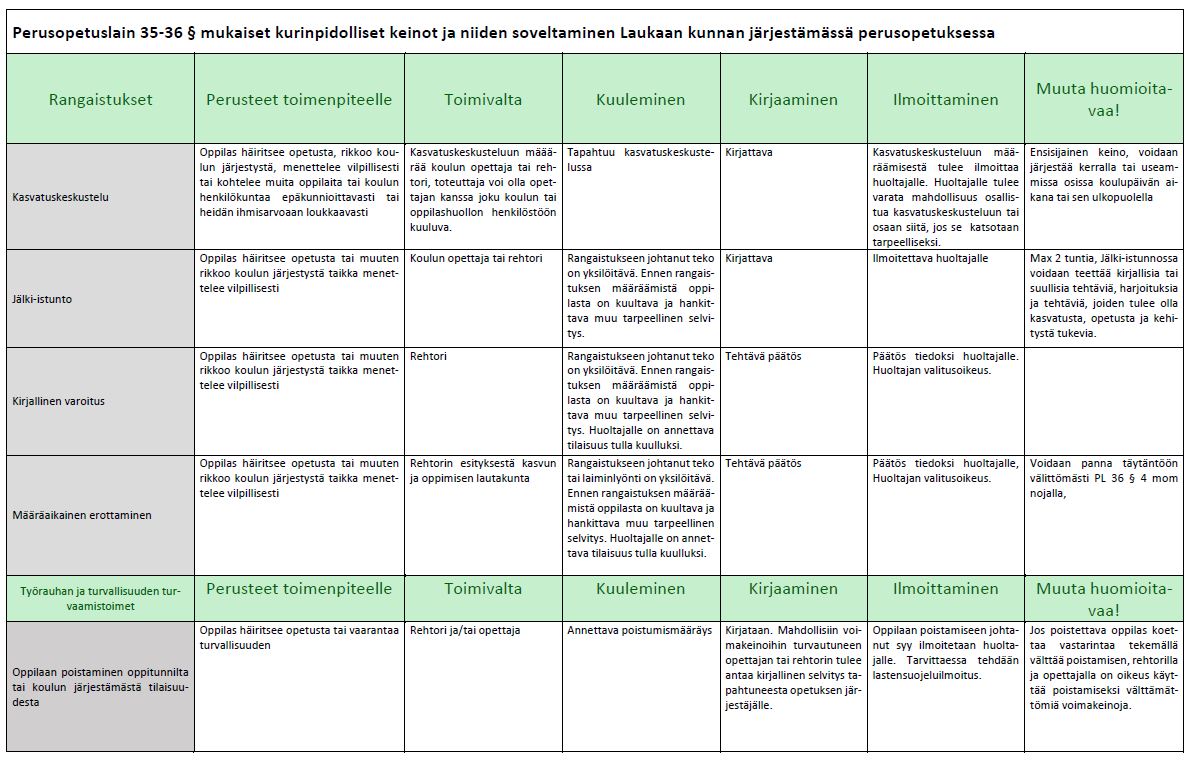 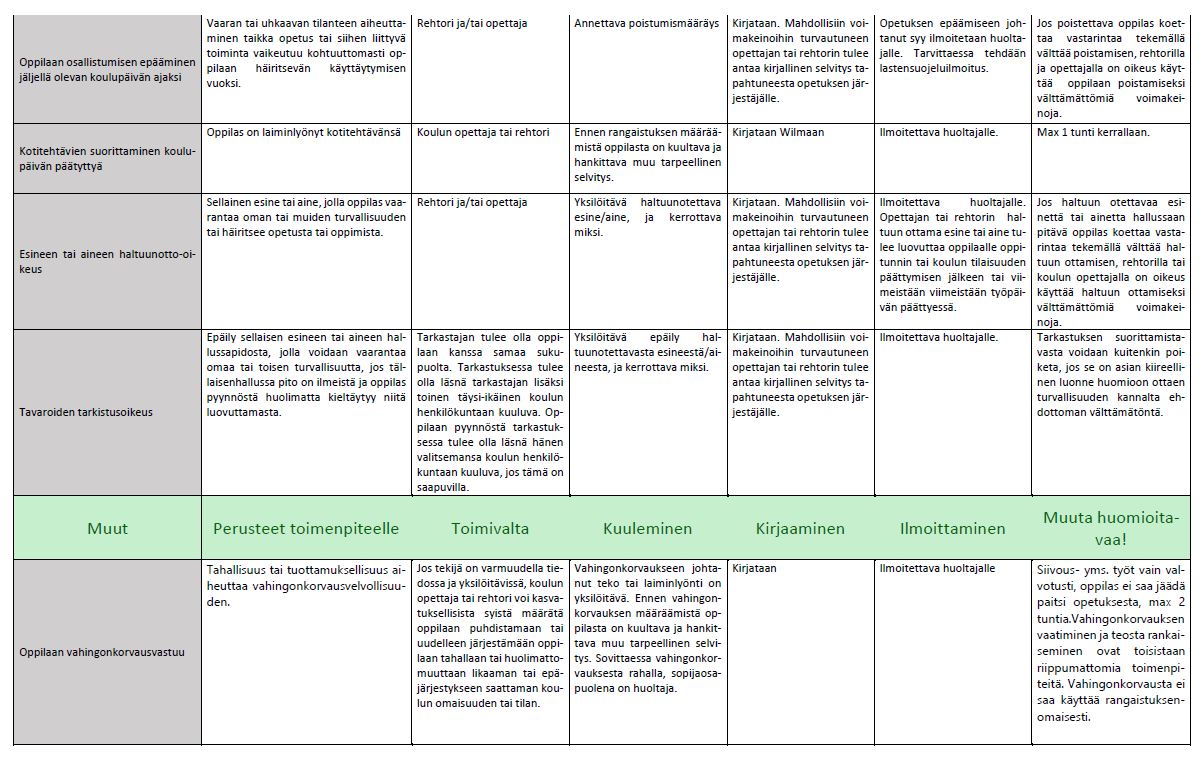 